为不断提升体博会的服务品质，为广大公众更便捷的参展、观展，体博会组委会委托上海盟轩展览服务有限公司提供酒店预订服务，上海盟轩展览服务有限公司将为您提供最合理的价格（包含早餐、班车接送）和最优质的服务，为您推荐满意的宾馆。考虑到体博会期间可能出现的交通拥堵情况，为方便您的出行，各酒店均有班车接送至展馆服务。展会期间酒店房间紧张，建议早些选择优质的酒店，上海盟轩展览服务有限公司将安排专人一对一全程为您服务，祝您参展圆满成功！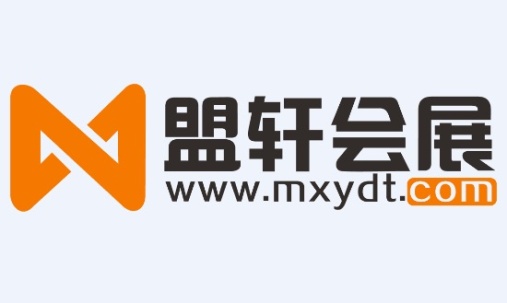 上海盟轩展览服务有限公司联系人: 张岩15618575682（微信同号）         王侠13651757017（微信同号）         丁绚13774314909 （微信同号）电话: 400-114-8966   021-31200858   021-51870708QQ号: 800067617邮箱: info@mxydt.com酒店预订请点击: http://www.mxydt.com/mxhotel?exhibitionId=34手机扫码预订：    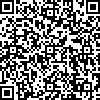 